THÔNG SỐ CÀI ĐẶT CƠ BẢN CỦA BIẾN TẦN EDS800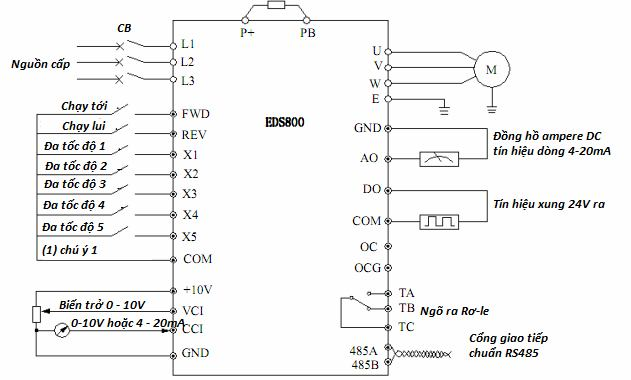 Đấu relay: TC Chân chung, TA thường hở, TB thường đóng                  TA kéo về đèn chạy, TB kéo về đèn dừng
MãChức năngDãy cài đặt Đơn vịGiá trị bắt đầuF0.00Tần số ngõ vào0 - Biến trở trên bàn phím.4 – Biến trở ngoàiF0.02Lệnh chạy ngoài0 - RUN trên bàn phím1 - Điều khiển ngoại viF0.08Thời gian tăng tốc0.1-60.0sF0.09Thời gian giảm tốc0.1-60.0sF0.10Giới hạn tần số trênFmin-400Hz     F1.05Chế độ dừng0 – dừng có giảm tốc1 – dừng tự do2 – dừng có giảm tốc + thắng DCF2.05Tần số sóng mang2-15.0kF2.06Tần số chạy JOG0.1-50HzF2.07Thời gian tăng JOG0.1-60.0sF2.08Thời gian giảm JOG0.1-60.0sF3.28Cài đặt thông số hiển thị0 – tần số cài đặtF3.30Chức năng ngõ relay00F5.00Chế độ chạy 3 dây cho chân x119F5.08Chọn chế độ chạy 3 dây2F7.03Tần số max đưa vào VCI tương ứng khi dùng biến trở ngoài0.00-FmaxF9.08Điểm chặn điện áp120-150%